ΕΝΤΥΠΟ ΠΡΟΣΦΟΡΑΣ	Γενικό Σύνολο: …………………………………………………………………………….………………… - ……… - 2020Ο ΠΡΟΣΦΕΡΩΝ 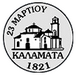 ΕΛΛΗΝΙΚΗ ΔΗΜΟΚΡΑΤΙΑΝΟΜΟΣ ΜΕΣΣΗΝΙΑΣΜελέτη: "ΕΡΓΑΣΙΕΣ ΑΠΟΚΑΤΑΣΤΑΣΗΣ ΒΛΑΒΩΝ ΤΟΥ ΕΞΩΤΕΡΙΚΟΥ ΔΙΚΤΥΟΥ ΤΟΥ ΣΥΝΔΕΣΜΟΥ ΓΙΑ ΤΟ ΕΤΟΣ 2020"ΣΥΝΔΕΣΜΟΣ ΥΔΡΕΥΣΗΣ ΔΗΜΩΝΜελέτη: "ΕΡΓΑΣΙΕΣ ΑΠΟΚΑΤΑΣΤΑΣΗΣ ΒΛΑΒΩΝ ΤΟΥ ΕΞΩΤΕΡΙΚΟΥ ΔΙΚΤΥΟΥ ΤΟΥ ΣΥΝΔΕΣΜΟΥ ΓΙΑ ΤΟ ΕΤΟΣ 2020"ΚΑΛΑΜΑΤΑΣ-ΜΕΣΣΗΝΗΣΚΑΙ ΚΟΙΝΟΤΗΤΩΝ ΠΕΡΙΟΧΗΣΚΑΛΑΜΑΤΑΣΠΡΟΫΠ/ΣΜΟΣ:55.000€ ΠΛΕΟΝ ΦΠΑΑ/ΑΕΙΔΟΣΜΟΝΑΔΑ ΜΕΤΡΗΣΗΣΔΑΠΑΝΗ(ΕΥΡΩ)1.ΕΡΓΑΣΙΑΔαπάνες Αποκατάστασης βλαβών του εξωτερικού δικτύου του συνδέσμου για το έτος 2020.1ΣΥΝΟΛΟ:Φ.Π.Α. 24%:ΓΕΝΙΚΟ ΣΥΝΟΛΟ: